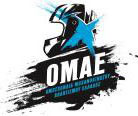  Δελτίο Τύπου 0232ο Ράλλυ Φθιώτιδος:  Μεγάλος χορηγός το "Ι ΚΤΕΟ Χαλκιάς"Το Αθλητικό Σωματείο "Αγωνιστική Λέσχη Αυτοκινήτου Λαμίας" ανακοινώνει την σύμπραξη συμφωνίας με την εταιρεία "Ι ΚΤΕΟ Χαλκιάς", η οποία μάλιστα θα δώσει τον τίτλο της στην ονομασία του αγώνα, που θα διεξαχθεί στις 24-26 Απριλίου!Σε μια ιδιαίτερα σημαντική για την καλύτερη δυνατή διοργάνωση του 32ου Ράλλυ Φθιώτιδος εμπορική συμφωνία, έφτασαν το Σωματείο "Αγωνιστική Λέσχη Αυτοκινήτου Λαμίας" και η επιχείρηση "Ι ΚΤΕΟ Χαλκιάς" -νέες εγκαταστάσεις της οποίας έχουν ανοίξει στην περιοχή της Λαμίας- εν όψει του 2ου και 3ου γύρου του Πανελλήνιου Πρωταθλήματος Ράλλυ.  Σε αυτό το πλαίσιο μάλιστα, ο αγώνας θα μετονομαστεί σε 32ο "Ι ΚΤΕΟ Χαλκιάς" Ράλλυ Φθιώτιδος, σφραγίζοντας με τον καλύτερο δυνατό τρόπο μια συμφωνία, που μόνο κέρδη μπορεί να επιφέρει στις δύο πλευρές. Στην δύσκολη περίοδο που διανύουμε, η χορηγική υποστήριξη γεγονότων όπως το Ράλλυ Φθιώτιδος είναι πολύ σημαντική και η συνεργασία με το "Ι ΚΤΕΟ Χαλκιάς" έρχεται στην ιδανική στιγμή για την ΑΛΑΛ. Ο λόγος είναι πως αυτή την περίοδο οι προετοιμασίες είναι ιδιαίτερα εντατικές, με αποκορύφωμα τη διοργάνωση της Υπερ-Ειδικής Διαδρομής "Άγιος Λουκάς" μέσα στην πόλη της Λαμίας, εγχείρημα που δεν έχει επαναληφθεί ποτέ στο παρελθόν και αναμένεται να συγκεντρώσει πλήθος θεατών, οι οποίοι θα σπεύσουν το απόγευμα του Σαββάτου 25 Απριλίου για να θαυμάσουν τα περάσματα των αγωνιστικών αυτοκινήτων. Όμως, δεν πρέπει να ξεχνάμε πως για ακόμη μια χρονιά, η κοινωνία της Λαμίας και της Φθιώτιδας γενικότερα στηρίζουν εμπράκτως το Μηχανοκίνητο Αθλητισμό, τη στιγμή που η υποστήριξη από την Τοπική Αυτοδιοίκηση είναι ιδιαίτερα δυναμική, αφού τόσο η Περιφέρεια Στερεάς Ελλάδος όσο και ο Δήμος Λαμιέων, το Επιμελητήριο Φθιώτιδος και όλοι οι Τοπικοί Φορείς διαδραματίζουν πολύ σημαντικό ρόλο στη διοργάνωση του αγώνα, από τη σκοπιά  του Συν-Διοργανωτή.32ο " Ι ΚΤΕΟ ΧΑΛΚΙΑΣ" ΡΑΛΛΥ ΦΘΙΩΤΙΔΟΣ - ΠΡΟΓΡΑΜΜΑΈναρξη προθεσμίας υποβολής δηλώσεων συμμετοχής: Δευτέρα 6 Απριλίου 2015Λήξη προθεσμίας υποβολής δηλώσεων συμμετοχής:  Παρασκευή 17 Απριλίου 2015  (ώρα 20.00)Δηλώσεις συμμετοχής: 22310 37201 (fax),  32sym2015@alal.gr (E-mail)Πληροφορίες: Γραφεία Α.Λ.Α.Λαμίας (2231 037200 – 6977 959322)Τεχνικός και Διοικητικός Έλεγχος: Παρασκευή 24 Απριλίου 2015, Πανελλήνια Έκθεση Λαμίας, ώρα 16.00-19.00Εκκίνηση Ασφάλτινου αγώνα: Σάββατο 25 Απριλίου 2015, Πανελλήνια Έκθεση Λαμίας, ώρα 9.30Τερματισμός Ασφάλτινου αγώνα: Σάββατο 25 Απριλίου 2015, Πλατεία Ελευθερίας (Λαμία), ώρα 18.23Εκκίνηση Χωμάτινου αγώνα: Κυριακή 26 Απριλίου 2015, Πανελλήνια Έκθεση Λαμίας, ώρα 10.00Τερματισμός  Χωμάτινου αγώνα: Κυριακή 26 Απριλίου 2015, Πανελλήνια Έκθεση Λαμίας, ώρα 15.47ΙΣΤΟΣΕΛΙΔΑ ΑΓΩΝΑ: http://www.alal.gr/32o-rally-%CF%86%CE%B8%CE%B9%CF%8E%CF%84%CE%B9%CE%B4%CE%BF%CF%82/ Αγωνιστική Λέσχη Αυτοκινήτου Λαμίας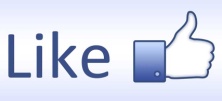 Επικοινωνία με τον Τύπο για το 32ο Ράλλυ Φθιώτιδας,Νώντας ΔουζίναςΤηλ. επικοινωνίας: 6972 297443E-mail επικοινωνίας: nodasd@gmail.comΧΟΡΗΓΟΙ ΕΠΙΚΟΙΝΩΝΙΑΣ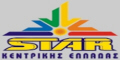 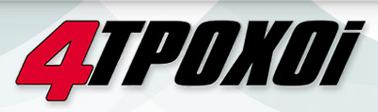 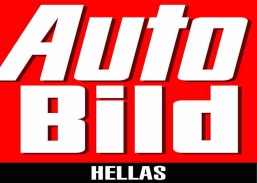 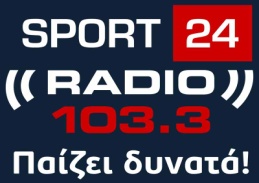 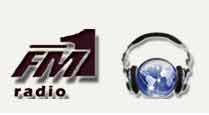 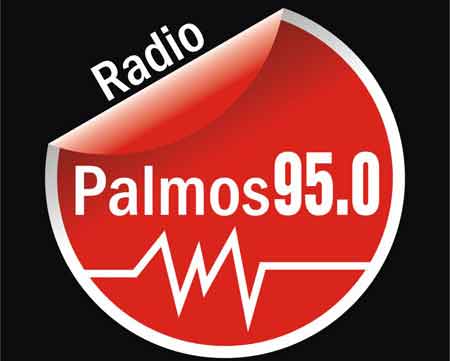 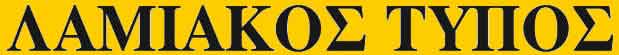 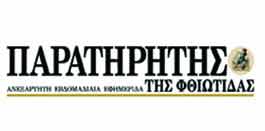 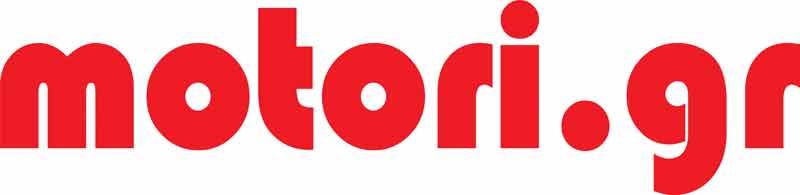 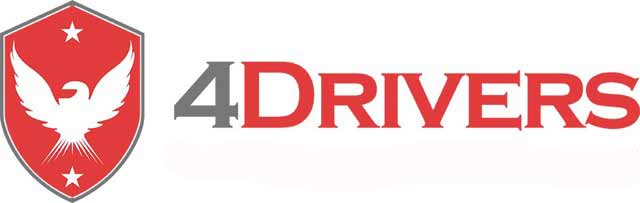 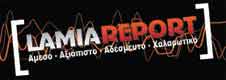 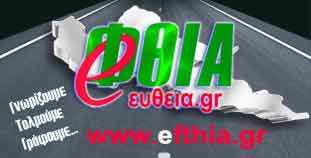 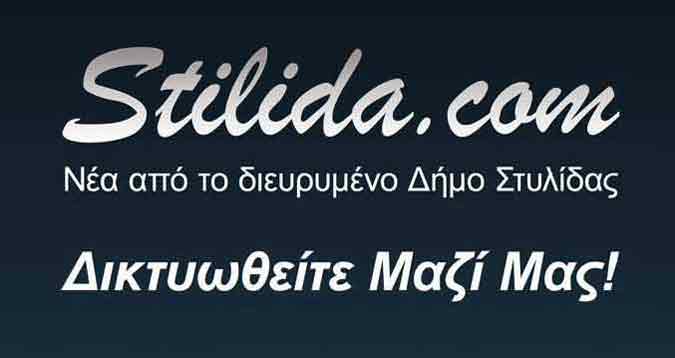 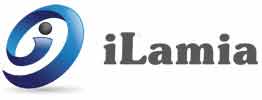 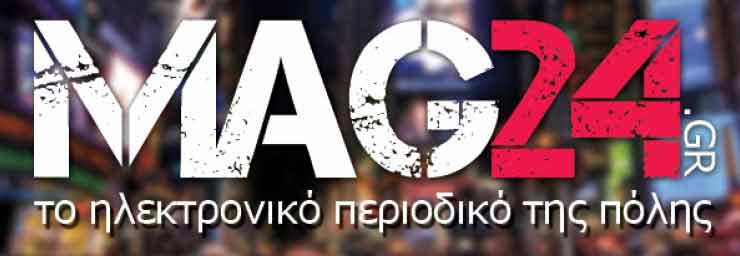 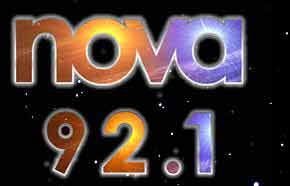 